Развлечение по Правилам дорожного движения в старшей группе.«Путешествие в страну знаков»         Дети входят в группу, где стоят светофоры с пультом.Встречает детей инспектор  ДПС (в форме и жезлом)Инспектор: Здравствуйте ребятаДети: ЗдравствуйтеИнспектор: Вы узнали меня?Дети: ДаИнспектор: Кто я?Дети: Полицейский - патрулирует улицу, следит, чтобы пешеходы и водители не нарушали ПДД. Инспектор: Сегодня ребята мы будем говорить о правилах Дорожного движения и культуре поведения на дорогах, о дорожных знаках.Инспектор: Дети, что помогает водителям безопасно передвигаться по дороге?Дети: Светофор!Инспектор: правильно Светофор.Светофор       Инспектор:  Я сейчас буду включать сигналы светофора сигналы светофора, а вы будете угадывать, что он означает:Зеленый - надо идтиЖелтый - приготовиться	ДетиКрасный - остановитьсяИнспектор: Молодцы ребята, справились с заданием.А сейчас ребята мы с вами пойдем в физкультурный зал и продолжим наши эстафеты. Делит детей на 2 команды по 6 человек.Автодром (машинки, коляски, конусы)          По очереди на машинке, коляске, объезжают  препятствия.Под шумную музыку вбегает старуха Шапокляк.Шапокляк. Здравствуйте все.Инспектор: Шапокляк, куда ты бежишь, стой! Не видишь, что дорога? А если бы машина выскочила. Дети можно бегать по дороге?Дети: Нет.Инспектор: Шапокляк, ты не знаешь правил дорожного движения?Шапокляк: Да не знаю. А дети тоже не знают. Ведь так?Дети: Знаем, знаем.Инспектор: Ребята, скажите старухе, где можно переходить дорогу?Дети: По пешеходному переходу (Зебра)Шапокляк: А-а, это палочки краской нарисованы на дороге, для того, чтобы играть в шахматы. Ну сейчас мы посмотрим, как вы знаете. Построите пешеходный переход?           3.   Построй пешеходный переход          Делит детей на команды. Вот вам полоски каждой команде, первый идет кладет черную, уходит назад, второй белую кладет и уходит назад и т. д.Шапокляк: Молодцы ребята!У меня в сумочке знаки, которые я по дороге поснимала и разломала. Я тут вам задание приготовила сложное.     4.  Собери разрезанные знаки.         Шапокляк: Нужно собрать разрезанные знаки (на столе командой),и говоришь, что он означает.А вы загадки умеете отгадывать?                                                           Загадки.Тихо ехать нас обяжет,Поворот вблизи покажетИ напомнит что и какВам близи (Дорожный знак)Дом на улицу идет,На работу всех везетНе на курьих тонких ножкахА в резиновых сапожках (Автобус)Полосатые лошадкиПоперек дорог легли,Все авто остановились,Если, здесь проходим мы (Зебра)Чтоб тебе помочьПуть пройти опасный,Горит и день и ночьЗеленый, желтый, красный (Светофор)Шапокляк: Хвалит детей.Ну и последнее задание для вас ребятки.5.    Найди не существующий знак         ( 3 знака + 1 неправильный, нужно убрать его)Шапокляк: Молодцы ребята, я увидела, что вы знаете ПДД, дорожные знаки. Вы были такими внимательными, ловкими, смелыми и правильно отвечали на вопросы.Меня многому научили, теперь, я поняла, что обязательно нужно соблюдать ПДД. И я вам принесла сладкий приз! Раздает детям.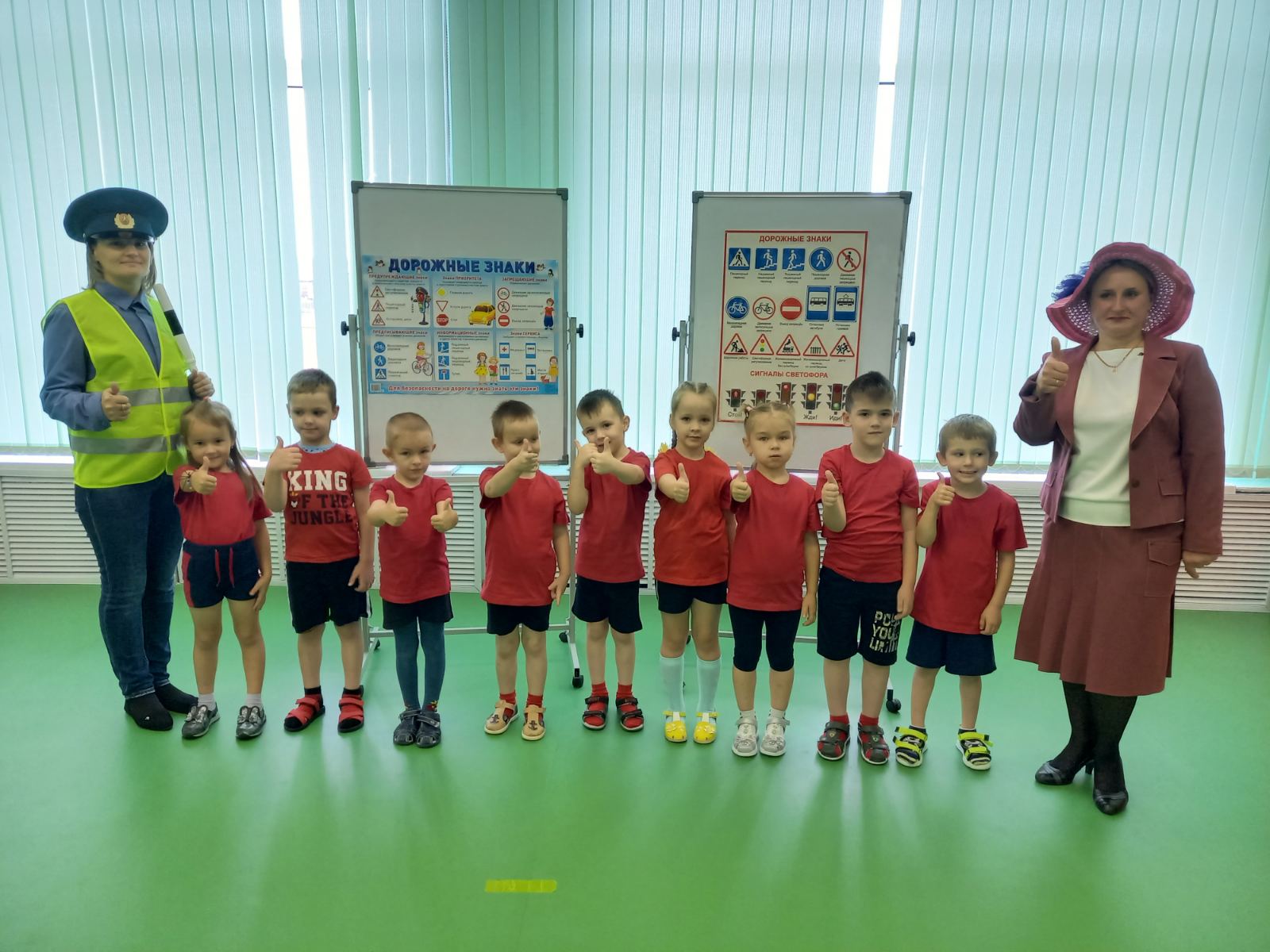 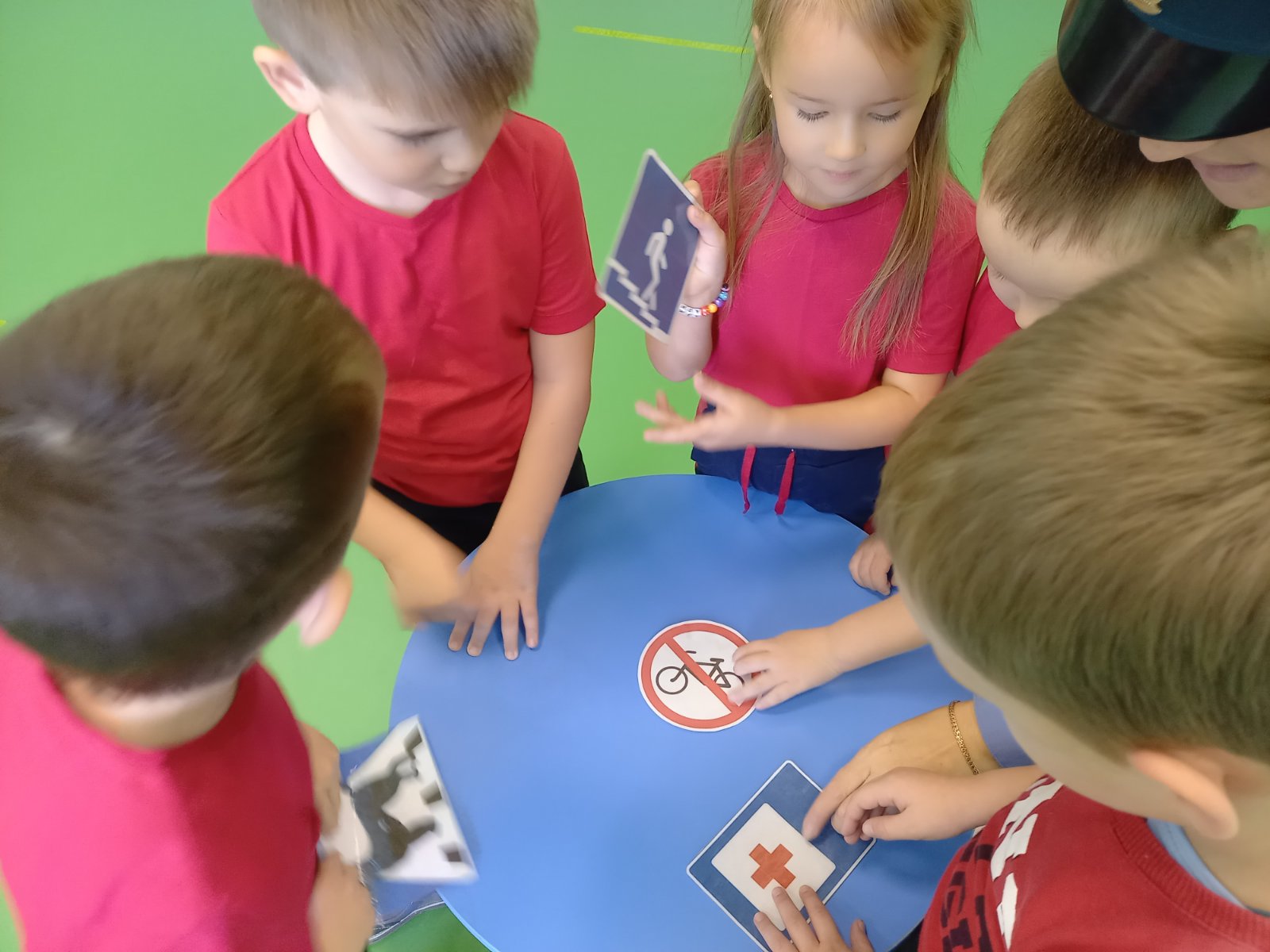 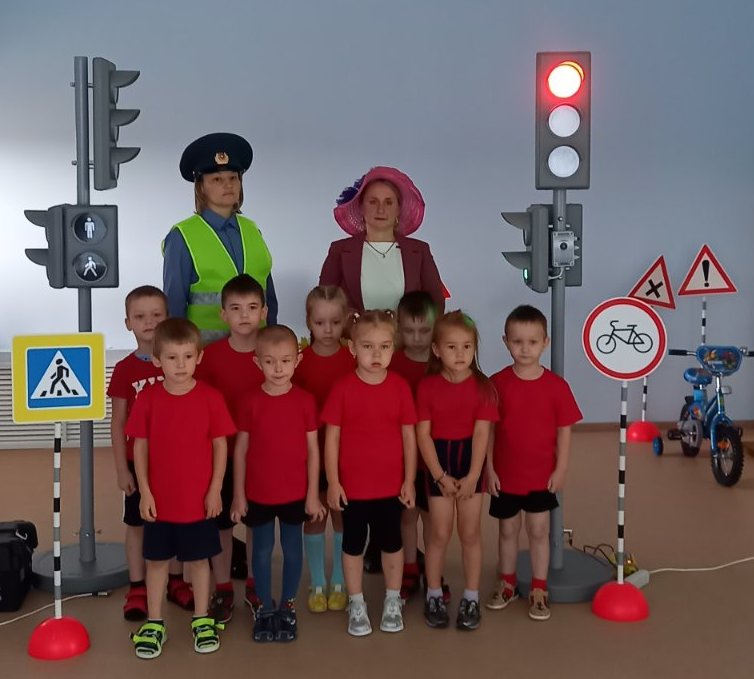 